ADDENDUM 1ADATE:		January 23, 2017PROJECT:	UCT Vertical Expansion RFP NO:	744-R1709OWNER:	The University of Texas Health Science Center at HoustonTO:	Prospective ProposersThis Addendum forms part of and modifies Proposal Documents dated, November 17, 2016, with amendments and additions noted below.Section 2.4 – Key Events Schedule revised as follows:Bid Submittal Deadline: January 31st, 2017 at 2PMHUB Submittal Deadline: February 1st, 2017 at 2PMThe following questions were received prior to the question deadline. Be sure to visit the vault for additional documents that are referenced below. The vault can be accessed through this link and you must use your own user name and password to access – Click here to see Project Details.
1. Spec 00 01 05 Page 1, Section 1.01 - Specification 23 73 23, Air Handling Units, is described on the certifications page, but is not included in specification section 23.  Please issue the missing specification.See issued Specification 23 73 232. Spec 00 01 05 Page 1, Section 1.01 - Fan coil unit specification is not indicated on the certifications page and is not included in specification section 23.  Please issue the missing specification.
See issued Specification 23 73 233. Drawings M201 and M401 - FCU-1 and FCU-2 are shown on drawing M201, but are not described on the schedule M401.  Please issue the FCU performance schedule.
See issued Sheets: E206, E207, E306, E307, E401, M401, M5014. Drawings M202 and M401 - FCU-3 and FCU-4 are shown on drawing M202, but are not described on the schedule M401. Please issue the FCU performance schedule.See issued Sheets: E206, E207, E306, E307, E401, M401, M5025. Drawing M501 - FCU-1,2,3,4 are shown on drawings M201 and M202.  Please provide control schematic and sequence.See issued Sheets: E206, E207, E306, E307, E401, M401, M5036.  Reference Sheet LS 106.1, this sheet is not listed on the sheet index (G001).  Please confirm if this sheet should be included in the bidding documentsSheet LS 106.1 has been added to Drawing List on sheet G001.  Yes sheet LS 106.1 is to be included in CDs.7. Reference Sheet A511, this sheet is not listed on the sheet index (G001). Please confirm if this sheet should be included in the bidding documents
Sheet A511 has been added to Drawing List on sheet G001.  Yes sheet A511 is to be include in CDs.8. Please provide the .rvt files for the following design disciplines: Structure, Architecture, MEPF
Not available until contract is awarded9. The RFP indicates that the base bid includes no parking scope and that this is accounted for in alternates 1 and 2.  The project documents appear to show everything as base bid scope except for sheets P104A and P105A.  Please clarify what plan sheets are to be included in the base bid verses the alternates.Please see sheets in addendum #1 for reference of Bid Alternates on sheets. 10. Fire Extinguisher Cabinets are specified in both 10 44 00 and 21 13 13.  Please confirm which spec should be used.Spec 10 44 00 describes the Extinguisher and Spec 21 13 13 describes the cabinet; we have both instances in project.11. Reference AD 105 General Note C,E.  This note indicates that items "indicated by the owner to be salvaged" are to be turned over.  Please provide a list of items to be salvaged and a location these items should be relocated to.The solar panels are to be salvaged and taken to a drop area outside of the OCB facility located at 1851 Crosspoint.12. Reference Note 242 AD106.1.  This note indicates to demo the roof hatch and "prep to infill with structure".  Structural plans do not indicate slab infill at this area.  Please provide plans and sections for this infillASSUME NEW 6" CONCRETE SLAB INFILL W/ 5@ 12" O.C. E.W. DOWELED TO EXISTING CONCRETE BEAMS W/ DOWELS IN EPOXY.13. Please confirm that the sidewalk along the south edge of the building site may be closed for the duration of construction.  If the sidewalk cannot be closed, please confirm if pedestrian protection should be included.The sidewalk is under the jurisdiction of the city of Houston. The contractor will be responsible for permitting and coordinating with any city requirements14. Reference Note 246 AD106.2.  This note indicates "saw cut precast panel".  Please confirm the height of precast removal for this area.  Is it from 0'0" to 12'6"?The height of the precast section to be removed is 12'-6". See drawing.
ITEM TO BE ADDRESSED DURING CONSTRUCTION. EXISTING PRECAST PANEL SUPPORT NEED TO FIELD VERIFIED, DESIGNED AND MODIFIED DURING CONTRUCTION15. Reference 1001 Sheet A005.  This note references a parking traffic mirror.  Please provide a specification for this productRelius Solutions Convex Safety Mirrors - Acrylic - 18" Dia. - Outdoor16. Reference PK 101.  This sheets indicates new "STANCHIONS (TYP.)".  Please provide a specification for this product.36 inch Safe Hit DuraPost17. Reference detail B1/A008.  This detail is not clear on the sectional profile of the canopies.  Steel details appear to indicate only metal deck (1.5B Deck 20 GA).  Please confirm if the deck should be mechanically fashioned or if puddle welds are acceptable (THIS WILL AFFECT AESTETHICS).SEE FRAMING PLAN NOTES IN SHEET S112, SEE ADDENDUM NO. 118. Reference detail B1/A008.  This detail is not clear on the sectional profile of the canopies.  Please confirm if caulking should be included at metal deck seams to provide for a more water tight assembly.COORDINATE W/ ARCH.19. Reference 521 A007.  Please confirm if downspouts are to be routed to drains or if they should dump water onto the level 6 roof. 
Downspouts are routed to back to columns to discharge onto roof to sheet flow to drain.
See drawing.20. Reference A007.  This sheet includes three areas with a cross hatch pattern.  Please clarify the intent of the hatch area.
Cross hatch removed, see re-issued sheet A007 for Guardrail on top of Canopy at Exhaust Fan service area, typical. 21. Reference Specification Section 08 42 29.  Automatic Entrance doors cannot be located in the plans.  Please confirm if this specification section should be omitted.We have paried Strofront door, that card readers and auto operators.22. Reference 09 72 00.  Dry marker magnetic wall coverings cannot be located in the plans.  Please confirm if this specification section should be omitted.Not in Project.23. Reference 10 73 00.  Walkway covers cannot be located on the plans.  Please confirm if this specification section should be omitted.Not in Project.24.  Reference A106.  Please clarify the partition type for the interior 90min wall shown at stair #6.  Is this wall stud or CMU?It is a stud 2hr wall.25. Reference A106. Please clarify the partition type for the exterior 90 min wall.  Is this wall stud or CMU?It is a stud 2hr wall.26. Reference A1 / A200.  Please clarify the partition type between column lines N to M' at level 6.  This elevation appears to show CMU but A4/A402 appears to show a partition matching the typical 90 min profile.The wall is a 2hr wall with plaster on finish on the exterior. 27. Reference A5/ A401.  Please clarify the partition type at stair #6 on level 5.  Is this to be an exterior partition with plaster?The rated wall is a 2hr wall with plaster on finish on the exterior. 28. Reference AR106.1.  Note 209 appear to reference an exterior soffit. The RC keynote references wall finishes.  The RC plan legend hatch plan appears to indicate suspended GYP.  Please clarify the soffit material type.Note updated. Sheet AR106.1 Re-Issued.29. Reference C3/ A401.  This detail appears to show new exterior walls for stair #7 at level 6.  Please clarify the partition type for the rated and non rated walls.  Are the exterior walls Plaster of Precast?  Is the interior rated wall CMU or metal stud.The rated walls is a 2hr wall with plaster on finish on the exterior. 
30. Reference C2/ A402.  This detail appears to show a roof and a hatch or vent.  Please provide roof details for this area.There will be a roof vent, see note update. 31. Reference B5/A701.  Please clarify the height of the restroom mirrors.Mirror top height is 8'-0".32. Reference A4/ A403.  Level 6 restrooms do not show diaper changing stations, but level 7 restrooms do.  Please confirm if these should be provided at both level 6 and 7.No changing station at Level 6. 33. Reference D4 / A403.  This detail is for modified bitumin roofing.  07 54 00 specifications indicate TPO roofing.  Please clarify roofing type.Yes, we are using TPO Roofing. Could not find the detail you are referencing. 34. Reference A601.  The door schedule appears to be missing information.  Please confirm door material and finish.  Please confirm frame material and finish. Please confirm door hardware for each door mark.Schedule updated. See Re-Issued Sheet A60135. Reference General Notes A601. Note 5 indicates schlage everest cores, note F indicates best cores.  Please clarify which type of cores are required.Reference Specs 08 71 00 for cylinders and keys.  Sheet A601 RE-Issued.36. Reference A601.  Door mark 6T09 cannot be located on the plans.  Please clarify the location of this door.Door 6T09 has been noted as being not in project. Sheet A601 RE Issued.37. Reference IF 106.  Rooms 6E05 and 6D05 are noted to receive Ceramic Tile (CT-1) floors.  Please confirm the floor finish at these locations.They are Sealed Concrete. Sheet IF106 RE Issued.38. Reference IF 106. Room 6SH1 indicates sealed concrete is to be provided throughout the entire open shell space.  Please note that for future proper adherence of flooring mastic, shotblasting will likely be required to remove the SC-1 finish.  Please confirm if sealed concrete is the desired finish.No Finish on the Concrete, Sheet IF106 RE Issued.39. Reference A2 / A701.  This elevation indicates that wet wall tile is full height.  Please confirm tile height on wing and opposite walls.  Finish plans indicate wall finishes to be partial tile and paint. Wall Tile is full Height at wing wall and opposite. RE IF106 and IF107. Sheet A701 RE Issued. 40. Reference PK 101.  This sheet includes two inductance loops.  Please confirm that the scope of work is to provide and install the loops only.  We assume connection, conduit, and wire to existing facilty parking control system will be provided by others.Induction loops are to trigger lights in parking garage and is included in the scope of General Contractor.41.  Reference RFP Section 6.  This pricing form in section 6.1.1 requires a price breakdown of material, labor, GC's, overhead and profit.  Is this breakdown required for just the prime contractor or all subcontractor pricing as well?We are looking for a schedule of values from just the prime contractor.42. Reference RFP Section 6.  On page 13 there is a yellow highlighted section noting "provide a schedule of values along with our pricing bid".  Please clarify the detail required for the schedule of values.Contractor is to provide the schedule of values. The University will review this to verify there are no gaps in scope. 43. Reference S110.  Near grid intersection F13 there is a note "SEE NOTES 11 & 12 FOR TOP OF CONCRETE".  Note 12 does not appear on this sheet, please clarify.  Modified to "SEE NOTES 10 & 11 FOR TOP OF CONCRETE". SEE ADDENDUM NO 1.44. Reference S110.  Near grid intersection F13 there is a note "SEE NOTES 11 & 12 FOR TOP OF CONCRETE".  Note 11 indicates TOC at new addition to be 3.5" over TOS of existing roof.  The existing roof structure appears to be concrete NOT steel, please clarify.Modified to ""SEE NOTES 10 & 11 FOR TOP OF CONCRETE". SEE ADDENDUM NO 1.45. Reference 19/S203.  This detail includes a note to remove the existing topping slab.  Please confirm the thickness of this slab.   Please also provide as-builts for the topping slab condition.  We are concerned that this may have been poured monolithic or include reinforcing that will make the demo more complex.CONTRACTOR TO FIELD VERIFY THICKNESS AND CONDITION OF EXISTING TOPPING SLAB. EXISTING TOPPPING SLAB THICKNESS VARIES BETWEEN 3.5 AND 5.5 IN FIELDD AND 7.5" within 6'-8' FROME EXISTING  PERIMETER PARAPET WALLS. OUTSIDE ADDITION PART, TOPPING SLAB TO MATCH EXISTING LEVEL. AT ADDITION, TOPPING SLAB THICKNESS IS 3.5" FROM TOP OF EXISTING STRUCTURAL SLAB. FOR BIDDING PURPOSES ASSUME EXISTING SLAB AS  LWC SLAB. 46. Reference S110.  Please confirm the live / dead load limits of the level 6 slab AFTER the topping slab has been removed.  Will we need to shore on level 5 during concrete placement for the new topping slab?SHORING IS NOT REQUIRED AFTER TOPPING SLAB HAS BEEN REMOVED.47. Reference S110.  This plan shows extensive work that will need to take place on level 5 of the existing garage. During the prebid, it was mentioned that we will not be allowed to close that level of the garage.  Please confirm the working hours available for this scope of work.  Should it be assumed to take place at night / weekends?SHORING MAY BE REQUIRED DURING CONSTRUCTION. Contractor to coordinate w/ Owner and Architect.48. Reference S120.  On column line H' there is a steel member sized at W36x232 this size appears to be disproportionate with adjacent steel sizing.  Please confirm the size of this beam.Beam size is correct
49. Reference note 4 S120.  This note appears to be incomplete.  Please confirm concrete thickness, deck thickness, and reinforcement fiber requirementsNOTE HAS BEEN MODIFIED. SEE ADDENDUM NO. 150. Reference S110.  Please confirm the column type for B'12.1'NOTE HAS BEEN MODIFIED. SEE ADDENDUM NO. 151. Reference S130. Column Line H' includes a steel beam sized at "W21x48 Obsolete"  please clarify the sizing of this steel beamSteel beam sIze is W21X44,  see Addendum No. 152. Demolition drawings note a 2" existing expansion joint (EJ) along column line 12. Exterior elevations show 1 EJ near column line 13. Structural drawings / arch roof drawings do not appear to account for the expansion joint. Please confirm that the EJ as shown on D1/A200 is the only one required and that no roofing or structural expansion joints are required.Coordinate w/ Architectural drawings53.  RE: A1 & A2/A401 STAIR PLANS – What is Note to Sheet “xx” called out at the stairs?Sheet A401 Re-issued.54. RE: S000/Design Criteria Part 1.I.1 Classes of Concrete – What design mix is to be used for structural concrete, ie. Beams, columns, formed slabs?CLARIFIED IN GENERAL NOTES SECTION H. SEE ADDENDUM55. RE: 1/S110 LEVEL 6 FRAMING – Please provide Note 12 that is referenced on the Floor Plan “See Notes 11 & 12 For Top Of Concrete”. 
Modified to ""SEE NOTES 10 & 11 FOR TOP OF CONCRETE". SEE ADDENDUM NO. 156. Is it permissible to run MC cable to the temporary BE fixtures in the shell space of the building? MC will be removed with the tenant buildout. 
Yes.  MC Cable is currently listed in specification section 26 05 19.  It may be used as defined in 26 05 19 - 3.0557. Electrical panel schedules call for a breaker to an SPD in the high voltage panel. The one line does not reflect an SPD on the high voltage panel. Is one required and should be added to equipment BOM? No SPD is required in the high voltage panel.  The breaker will be removed.58. Sheet E107 Note 1 calls for a battery pack in fixture AE. The fixture schedule does not reflect this. Please clarify. 
Fixtures are circuited to building emergency power panels.  Note will be revised to reflect this.59. The specifications call for rigid conduit to be installed in exposed outdoor locations and damp locations, please clarify these areas for proper take off of material. 
In general if the electrical contractor plans to install conduit exposed outside or in a damp location then it shall be rigid type conduit.  Specifically we see this as any conduit in the 5th floor parking level or exposed outside of the new building.60. The drawings do not show the demo/renovation of the lightning protection system on the roof. Is this required? 
Scope of work for lightning protection system revisions are covered in specification section 26 41 00-1.01-E.61. Please confirm flooring material for 6th floor ELEC./I.T. rooms 6E05 and 6D05 respectively to be CT-1, ceramic floor tile as indicated on the drawings. 
They are Sealed Concrete. Sheet IF106 RE Issued.62. Are exposed ceilings at mechanical, I.T., and electrical rooms to be painted? 
No painted ceiling in those rooms.63. Re: New Conc Beam Connection to Exist Conc Beam 3 & 4/S203 - What is the depth of the new beam? 
AS SHOWN ON 3/ S203, BEAM DEPTH TO MATCH DEPTH OF EXISTING BEAM64. Please specify door and frame type for room 6061. 
See re-issued sheet A60165. Please specify stair tread material, are they to be sealed concrete or rubber treads and risers? Rubber Tread, tread and risers. Specify product and spec.66. Will stairwells require photo luminescent markings, if so, to what extent? 
No photo Luminescent markings on treads.67. Will photo luminescent requirements apply for the existing stairs? 
No photo Luminescent requirements. 68. Re: 2/S111 Level 6 - Partial Stairs Framing Plan - What are details for the "New Conc Beam" along Grid line A and for the "New Conc Curb" noted in this plan?  
CONCRETE BEAM IS ON LEVEL BELOW.. FOR CURB, SEE ADDENDUM69. Re: 2/S111 Level 6 - Partial Stairs Framing Plan - what is the end detail for the New Concrete beam referenced in 5/S203? 
SEE 4/S20370. Re: 2/S111 Level 6 - Partial Stairs Framing Plan - What is the detail at the base and top of the four steel tubes HSS 5x5? 3/4" THICK TYPE "I" BASE PALTE W/ 4- 3/4" DIA ANCHORS IN HILTI RE 500 V3 EPOXY WITH MIN 6" EMBED, AND A 3/4" THICK TYPE "A" STEEL CAP PLATE71. Re: 1/S111 Level 6 - Ramp Partial Plan - What is the reinforcing for the New Concrete Slab? 
See Addendum
72. Re: 1/S111 Level 6 - Ramp Partial Plan - 3/S201 is referenced between Grid lines H and H1. Is this the correct detail here? Please clarify. 
See Addendum 
73. Re: 7/S200 New Upturn Beam Connection to Existing Structure along the Ramp - what is the depth of the beam below slab? Detail 6/S200 notes 18" MIN. Does the beam depth itself actually vary and if so, to what max. depth? 
CONTRACTOR SHALL FIELD VERIFY ALL EXISTING CONDITIONS PRIOR TO COMMENCING ANY WORK. MIN DIMENSIONS PROVIDED TO ALLOW FOR EXECUTION AS SHOWN. DIMENSION MAYBE INCREASED DEPENDING ON ON SITE CONDITIONS.74. What is reinforcing for beams detailed in 5,6,7, & 10/S200? 
See addendum
75. Please clarify finish on Level 6 & 7 at locations shown in drawing below. 
No work this area, if area is disrupted, match existing.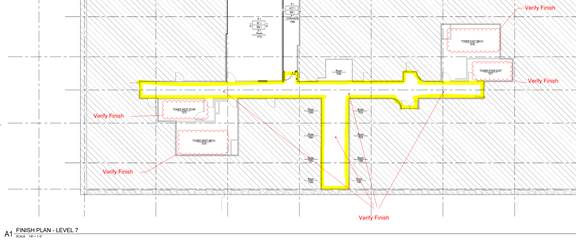 76. Re: A006 Parking Plan Level 6 - Please identify all locations for steel guardrails and detail references for all. Detail 9/S201 and structural Level 6 floor plan indicates that there is a steel guardrail at the perimeter of Level 6, but none are indicated on the architectural plans. 
RE: Structural for location and dimension of Vehicle guardrail.77. What is the detail for the guardrail referenced with Note To Sheet 731? References structural drawings but not shown on structural plans. Is the Note To Sheet 731 called out on A1/A007 between Grids A and B and 19 and 20 correct? It is pointing to the roof of the stairwell. Is there a 731 guardrail at the edge of the hatched area parallel to grid line B? 
SEE re- issued sheet A007 for 731 note of guardrail on top of canopy. RE: Structural78. What is the height of the impact wall shown in 7/S200, 12/S203, and similar? 
Height of new vehicle barrier wall shall be 3'-6" above existing topping slab, also see detail 5/S200.79. Specification Section 01 43 39 page 2 references an Exterior Mock-up assembly as defined on the drawings? Please designate on the drawings where this mock-up is to occur? Can the mock-up be considered as permanent if approved? Yes the mock up is permanent. Details on the mock up will be discussed with the awarded contractor to determine the location/timing.80. Are background checks required for all workers on site?Yes
81. Specification Section 01 50 00 page 2 1.12 – A. Existing elevator usage: Please designate which existing elevator can be used for construction and the times the Owner will a lot for this elevator or elevators. 
The freight elevator will be used to transport materials. The freight elevator can be put into independent services for small periods of time during normal working hours. Most materials need to be delivered before 7 am and after 6 pm. Independent service is not allowed during heavy traffic times which are 7 am - 9 am, 11 am - 1 pm, and 4 pm - 6 pm.82. The pricing and delivery schedule references to several alternates for the project, yet none of the specific discipline drawings refer to alternates in the drawings. Example: no structural drawings refer to the Alternates for the Pricing and Delivery schedule bid form. Please provide notes and specific drawings for disciplines that align with the alternates requested. 
Bid Alternates are identified in sheets issued in Addendum #1.83. Will the new addition be classified as high rise construction? 
New addition is not classified as Highrise Construction84. RE: 1/S110 LEVEL 6 FRAMING, NOTE 11 - Please clarify Note 11. What is the actual elevation that we are to ensure the new addition concrete elevation is 3.5" above? How is the higher elevation to be accomplished (the details do not indicate a new topping over the existing structure for the entirety of the new addition)? 
TO PLACE NEW CONCRETE ELEMENTS, EXISTING TOPPING SLAB IS REQUIRED TO BE CUT AND REMOVED. NEW TOPPING SLAB IS TO MATCH EXISTING SLAB OUTSIDE ADDITION. AT ADDITION, NEW TOPPING SLAB IS  AS INDICATED IN NOTE 1185. Re: Note 4 & 6/S112 Level 6- Parking Canopy Framing Plan - These notes apply to a concrete on metal deck condition. Please identify where this occurs on S112. If Note 4 is applicable, are all the reinforcing options listed here actual options? Note 6 referring to WWM contradicts Note 4, we believe. Please clarify slab on metal deck reinforcing as these notes occur on S120 Level 7 Framing Plan also. SEE ADDENDUM NO. 186. Please identify the locations on the plans where the Cast Underlayment (Spec. Sect. 03 54 00) is required and the required depth. 
Included in projects where instances may be need. No areas identified in plans. 87. Re: Spec Section 03 65 00 - Please identify, on the plans, the locations and extent of the Epoxy Related Work. 
No epoxy Floor in Project.88. Re: S300 Repair Details - Please identify the extent and locations of each repair detail. 
THESE ARE GENERAL REPAIR DETAILS TO BE USED FOR REPAIRS TO EXISTING ELEMENTS THAT MAY BE DAMAGED DURING CONSTRUCTION.89. Section 11.1 in the Standard Agreement Between Owner and Contractor states the Owner has elected to implement an OCIP for this project. Is this the case for this project? If yes, please provide the OCIP specification discussed in this section.
OCIP is not used on this project.90. Is any of the existing structure post tensioned? 
BASED UPON RECORD DRAWINGS PROVIDED TO WALTER P MOORE, THE EXISITING STRUCTURE IS NOT POST TENSIONED91. Are liquidated damages part of this project?
Yes
92. Re: 1/S110 Level 6 Framing Plan - Detail 1/S400 at Grid Line B' between Grids 14' & 13' is incorrect and probably should be 1/S500. 
SEE ADDENDUM NO. 193. Re: S110 Level 6 Framing Plan - What is column size/type at B'-12.11? 
SEE ADDENDUM NO. 194.  CT-1 and CT-2 patterns shown on A701/, IF106, and IF107 do not match materials given on IF100. Please advise. Tile patterns are for reference, see specs on IF100 for pattern. Sheet IF100 re issued.95. Elevations on Sheet A701 do not show a wainscot. The Finish Schedule on Sheet IF100 states there is to be wainscot on all walls of Restrooms 6T05 and 6T06 and on three walls of 7T05 and 7T06. What is the height of the wainscot in these restrooms? Please advise which walls are to receive full height wall tile as indicated in the Elevation drawings.Wall Tile is full Height at wing wall and opposite. RE IF106 and IF107 for location. Sheet A701 RE Issued. 96. On Sheet IF100, the Note for material Ceramic Base CB-1 states – 3”x12” Bullnose Tile to Match CT-2 on top of base tile where there is no wall. Please clarify this note.Note clarified.  See Re-issued Sheet IF100.97. Details 6 & 7/S402 indicate new concrete columns.  Please provide reinforcing, top of column elevation, etc.TOP OF COLUMN TO MATCH TOP OF VEHICLE BARRIER WALL, TOP OF NEW COMNCRETE WALL IS 3'-6" ABOVE EXISTING TOPPING SLAB. SEE NOTES S112?98. What is Typical joist and beam depth of existing Level 6 slab system?  EXISTING JOIST ARE TYPICALLY 16" DEEP @ 36" O.C. EXISTING BEAMS ARE TYPICALLY 24" DEEP. CONTRACTOR TO REFER TO EXISTING STRUCTURAL DRAWINGS (TO BE PROVIDED BY THE OWNER) AND FIELD VERIFY EXISTING CONDITIONS PRIOR TO PERFORMING ANY WORK99. Sheet A006, note 1005 states Removable Pipe Bollards – Structural drawings do not indicate this.  Please provide detailed design for removable bollards.
Leave allowance for architect to select.100. Re: S110 Level 6 Framing Plan - what is the typical detail at the canopy columns occurring at an existing beam?  Detail 2/S202 is referenced but doesn't seem to apply.IN ADDITION TO REFERENCED DETAILS,SEE 2 AND 3 ON SHEET S403101. Sheet A006, east garage wall Grid A, 15 to 19 does not show any vehicle barrier but the structural drawing S110 has detail 9/S201, 10/S201, 11/S201 which indicates vehicle barrier.a.       Provide spacing for HSS 6x6x1/4 post.b.      Is this to be galvanized or painted?c.       Detail 11/S01 indicates a field weld post to plate – is this acceptable to shop fabricate post to plateRE: Structural for location of vehicle barrier and dimension.102. Sheet A005 and A006, new concrete ramp up through existing garage level 6, no dimensions shown as to where the actual concrete ramp and or concrete walls start or end.  Provide more dimensions / detail necessary to construct and bid.RE: Structural for location of ramp.103. Sheet A008 / detail D1 is showing a trench drain as well as S101 and detail 19/S201 showing this drain.  Provide dimensions to locate on ramp and verify if trench limits end at the upturned concrete wall or if it stops short of this wall.
COORDINATE W/ ARCHITECTURAL AND MEP104. Sheet S110, Steel columns not indicated on plan are to be as noted “New Steel Col. Abv. Typ. Indicates SC-4.  Please advise if columns that are not labeled to be SC-4.
SEE ADDENDUM105. Sheet S110 indicates (by shading) concrete infill which requires access to level 5 of the parking garage.  Shores will be required for formwork in these areas.  Car vibration will need to be eliminated on the floor with shores.  Please advise.
AGREE WITH STATEMENT, CONTRACTOR TO COORDINATE W/ OWNER106.  Sheet S111, sections 15 & 16 / S203 indicate a new concrete beam but do not indicate on the width of the beam and on detail 15 – no depth shown.  Plans do not indicate dimensions either – please provide dimensions required to bid and build.
WIDTH TO ALLOW EXECUTION AS SHOWN ON PLAN107.   Sheet S111, section 5 / S200 through new ramp shows a 4” dimension on the left which corresponds with section 6 / S200.  Should this be similar on the right if on Sheet S111, section occurs on the same side?  Please advise if this is so?
SECTION CUTS TO THE RIGHT AND LEFT OF THE RAMP ARE NOT IDENTICAL108.  Sheet A510 there are two different heights of new concrete curbs – 11 ¼” and 1’-0”.  Please advise if this is correct or can 1’-0” be for all curbs?
All curbs are 1'-0".109.   A403, restroom plan A4 does not indicate (dimension) location of stud wall on gridline 11.1 and the corresponding section on A5/A515.  Please provide dimensions for the bent plate (horizontal dimension).  See S102, sections 1&3/S400 references “see archt.”  Please provide dimension.
COORDINATE W/ ARCH - 1" from  Metal Stud110.   Sheet S400, section 3 is showing double angles – please provide sizes and dimensions for installation.
SEE ADDENDUM111.   Attachment A in the Special Conditions provides us with the Houston/Galveston Area Prevailing Wage Determination from The University of Texas System Office of Facilities Planning and Construction, dated: June 30, 2015.  Section 1.14 of Appendix 6 - Special Conditions states that the Contractors shall use the most recent Davis-Bacon minimum wage requirements for Harris Count, Texas.  Please confirm which wage requirement is correct.Contractors shall use the most recent Davis-Bacon minimum wage requirements for Harris County, Texas
112.   Please provide detail references for canopy framing on S112.  Most areas have no details shown.
DETAIL CUTS SHOWN IN THE NEW CANOPY LOCATED BETWEEN GRIDS 15' AND 19' AND GRIDS A AND B' ARE TYPICAL DETAILS THAT APPLY TO ALL CANOPIES, UNO. SEE ADDENDUM NO. 1113.   Section 1.8 of Appendix 6 - Special Conditions states that Contractors must obtain and wear UTHSC-H ID badges at all times. Will all workers be required to have ID Badges or just Supervisors?
All employees must have badges.
114.   What are the length of dowel bars called out in details similar to 7/S201 New Concrete Beam Connection to Existing Beam?
DOWEL BARS SHOULD PROVIDE APPROPRIATE LAP LENGTH, SEE LAP SPLICE SCHEDULES115.   What are the length of dowel bars called out in details similar to 17/S201 New Concrete Beam Connection to Existing Beam? 
DOWEL BARS SHOULD PROVIDE APPROPRIATE LAP LENGTH, SEE LAP SPLICE SCHEDULES116.   Please confirm that the new concrete beam work for the Canopy columns will be in Alternate 2.
CORRECT, SEE ADDENDUM NO. 1117.   What is the reinforcing and dowel size and spacing for New Conc. Beam 14/S201?
DOWELS TO MATCH BEAM STIRRUPS118.   Re: S110 Level 6 framing plan - what is the shading indicating along Grid line 17 between L' and F'?  Is there a new concrete beam, and if so, what is the detail?
YES. SEE REFRENCED SECTION CUTS119.   Re: S110 Level 6 framing plan - What is the detail for the shaded area along Grid line L' between 15 & 16?
NEW CONCRETE BEAM/INFILL. SEE REFRENCED SECTION CUT120.   What are the dimensions of the New Concrete Beam in 5/S202?  What is the Detail for this beam where it connects to the existing  joists?
SEE ADDENDUM121.   The aluminum reveal shown below should be positively attached to a framing member through both back flanges (see sketch below).  a.  Will there be a double stud condition at every vertical reveal location?  
There will be Z girts to attach to.b.  Will the plastering contractor be required to screw attach through the mineral wool or will there be some form of "Z" furring girt that the plastering contractor is to affix the reveal?   There will be horizontal "Z" girt. Do not screw through the mineral wool.
c. Will there be a double "Z" furring girt at every vertical reveal location?
Horizontal z girts will be installed as per requirements of mineral wool. And can be installed where needed for horizontal reveal.d. There are more than 80 intersections of the plaster reveals.  Will a factory mitered intersection be required at these locations or a butt joint where the horizontal reveal a butts a continuous vertical reveal? Mitered Intersections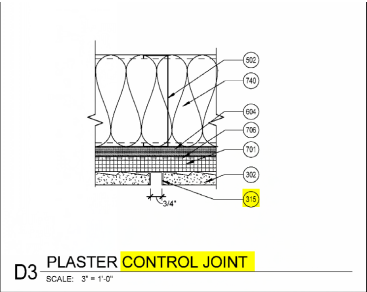 122.   What is the cross section of the new concrete beam in 7/S203, width, height, reinforcing?  What is the extent or length of the condition 7/S203?7/S203 SHOWS TYPICAL NEW CONCRETE BEAM CONNECTION TO EXISTING BEAM. SEE PLAN FOR LOCATION OF SECTION CUT123. Is this an acceptable option to the detail shown in 6, 9, 14, 18/S201, and similar, at work for New Concrete Beams?  Sawcut, remove and replace existing concrete topping slab AND slab (see sketch below).  If this method is acceptable, what is the recommendation for slab dowel size and spacing?  If this method is acceptable, is sounding still required?DEPENDING ON CONTRACTOR'S MEANS AND METHODS. TO BE COORDINATED DURING CONSTRUCTION. PROPOSED DETAIL IS ACCEPTABLE, NO SLAB DOWELS ARE REQUIRED. RECOMMEND THAT TOP OF NEW INFILL BEAM MATCH TOP OF EXISTING STRUCTURAL PAN SLAB. NEW TOPPING SLAB SHALL BE POURED SEPERATELY AND SHALL BE A LIGHTWEIGHT TOPPING SLAB AS INDICATED IN THE PLAN NOTES.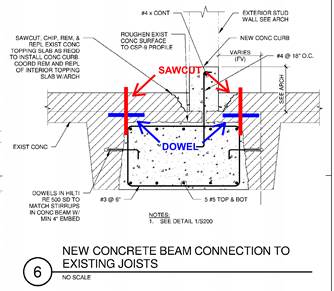 124. Architectural Floor Plan - Level 8, A1/A108, indicates a floor slab  around Stair #6 between M' and N and 16 and 15; however, the structural plans and details for this area such as 9,10,11/S401 show roof deck, no concrete.  Please provide correct details for this slab area and indicate the limits of slab area at Level 8.  Also, there is a reference to detail 10/S400 here which shows a concrete curb at "Level 7".  Please confirm if this detail applies  here at Level 8 and indicate the limit/extent of the curb.NEW CONCRETE OVER METAL DECK IS REQUIRED IN THIS AREA, SEE ADDENDUM FOR REVISED DETAIL CUTS AND ADDITIONAL INFORMATION.
125. Is the Low Voltage - Data and Telecom scope by Owner?Yes, wiring will be performed by owner but rings and strings are to be provided by the contractor.126. Is the Low voltage - Security scope by Owner?Yes, wiring and equipment will be performed by owner but rings and strings are to be provided by the contractor.
127. The notes on page A403 call out toilet accessory "A - Paper Towel Dispenser/Receptacle" to be manufacturer Tork.  This is not a manufacturer listed in specification 10 28 00 Toilet, Bath, and Laundry Accessories for this accessory.  Please advise.Correct as noted on Sheet A403.
128. The notes on page A403 call out toilet accessory "B - Electric Hand Dryer, Bobrick B-7128".  This items does not show up in specification 10 28 00 Toilet, Bath, and Laundry Accessories.  Is this item correct?Correct as noted on Sheet A403.
129. The notes on page A403 call out toilet accessory "D - Soap Dispenser, match existing at Level 6 Restroom".  Specification 10 28 00 Toilet, Bath, and Laundry Accessories lists three options for manufacturer and model.  Please advise which is correct.Correct as noted on Sheet A403.130.  The notes on page A403 call out toilet accessories E and F for the grab bars to be Bobrick B-5806 or equal.  Specification 10 28 00 Toilet, Bath, and Laundry Accessories calls these items out with the model number Bobrick B6806.99.  Please advise which is  correct.Correct as noted on Sheet A403.
131.  The notes on page A403 call out toilet accessory "H - Stall Hook, Bobrick - B-6727".  This items does not show up in specification 10 28 00 Toilet, Bath, and Laundry Accessories.  Is this item correct?Correct as noted on Sheet A403.
132.  Specification 10 28 00 Toilet, Bath, and Laundry Accessories includes "Item H1 - Mop/Broom Holder".  This item is not included in the notes on page A403 for the toilet accessories.  Is this needed in the janitor rooms or any other locations?Not in Project.
133.   Specification 10 28 00 Toilet, Bath, and Laundry Accessories includes "Item I2 - Toilet Seat Cover Dispenser".  This item is not included in the notes on page A403 for the toilet accessories.  Is this item to be included in every stall?No toilet seat covers in project.134.   The notes on page A403 call out toilet accessory "K - Sanitary Napkin Disposal, Bobrick - B270".  In specification 10 28 00 Toilet, Bath, and Laundry Accessories, this item is called out as Bobrick B354.  Please advise which is correct.Correct as noted on Sheet A403.135.   Specification 10 26 01 Wall and Corner Guards provides information for type and installation of corner guards.  Are corner guards required?  If so, please indicate locations.Corner Guard are in the Project. See sheets IF106 & IF107.136.   5/S400 Typical-Steel Beam to Beam Connection detail references 7/S500 for the steel cap plate and Steel base plate.  Please confirm that this reference is incorrect and should be 7/S400.SEE ADDENDUM NO.1137.   Specification 09 72 00 Wall Coverings provides information for manufacturer and type of wall coverings.  Are dry marker wall coverings required?  If so, please indicate locations.No dry marker walls in project.138.   Specification 09 77 13 Fiberglass Reinforced Plastic Panels provides information for manufacturer and type of plastic panel systems.  Is this specification in regards to the wall protection panel in the Janitor rooms?  If so, are these the only locations for this product?FRP in Janitor room only.139.   Please provide structural details for Level 7- Partial Stairs Framing 2/S120.SEE S120140.   Specification 12 48 16 Entrance Floor Grilles, Mats, and Frames provides information for manufacturer and type of recessed roll-up mats and frames.  Are recessed roll-up mats and frames required?  If so, please indicate locations.
Not in project.141.   We need the existing as built structural plans for the parking garage.  When can we expect these to be provided? We will not be able to comply with the design delegation of all formwork, shores, etc. (ie. 03 10 00, para. 1.4.A) without this information.Included in Addendum
142.   Conceptual design at this point potentially requires the shoring of levels 3, 4, and 5.  This will not be able to be determined until an Engineer has evaluated the original structural intent of the existing parking garage.SHORING MAY BE ONLY REQUIRED OVER LIMITED AREAS DEPENDING ON THE CONTRACTOR'S CONSTRUCTION SEQUENCINGA ND MEANS AND METHODS. COORDINATE W/ OWNER143.   Caution Note 1 on detail 2.4/S300 states that the slab may have embedded electrical conduits. Existing as builts must be provided to determine locations of the existing embedded electrical conduits.EXISTING AS BUILT DRAWINGS MAY  NOT CONTAIN ALL INFORMATION. CONTRACTOR SHALL FIELD VERIFY ALL EXISTING CONDITIONS PRIOR TO COMMENCING ANY WORK.
144.   Is a bonding agent required for the new concrete to existing concrete? If so, please provide specification.  Bonding compound specified in 03 30 00.2.4.B, is for use in "cosmetic and/or nonstructural repairs".Bonding agent is not required. Prefer that the concrete repair contractor use surface saturated dry (SSD) and scrub coat installation procedures, as recommended in the concrete repair material manufacturer’s installation instructions.145.   Will we have access to the existing egress stairwell for access to construction site?Yes, with Shared use with parking lot users.146.   Section 00 01 05.05, Page 1 Certifications Page in the specifications lists section 23 73 23 - Air Handling Units.  Please provide this specification section.This was issued with Addendum #1.147.   Re: 4/S403 New Canopy Column to Existing Concrete Slab Connection - the base plate reference is 11/S402 which is a steel beam detail.  What is the correct base plate reference?SEE ADDENDUM NO.1148.   We are not finding references in the structural drawings to the canopy column details 1 thru 5 on S403.  Please show on the structural plans where each detail occurs.SEE ADDENDUM NO.1149.   RE: 11/S200, 1/S201 New Concrete Jacket at Existing Concrete Column - Where does this occur?  No reference found on the structural drawings.SEE ADDENDUM NO.1150.   Specification 01 35 16 - Alteration Project Procedures section 3.08 B states that we are required to finish patches to produce uniform finish and texture over entire area.  When finish cannot be matched, refinish areas to match existing as indicated - ceiling: the complete surface.  Please provide the specified finish for the existing garage ceiling. Contractor to determine existing finish and provide sample to Architect for approval.151.   Is the Builders Risk required only for the value of the proposed contract?  Or should this include the existing structure as well?  If the existing structure is to be included into the Builders Risk, please provide the value of the existing structure.
Just for the value of the proposed contract.152.   Please provide structural details and dimensions for the two concrete ramps, Notes to Sheet #309, and shown on A106.'FOR BIDDING PURPOSES ASSUME NEW LEVEL 5 TO 6 RAMP IS THE FULL WITH OF NEW OPENING AS SHOWN IN THE DRAWINGS.153.   Specification 01 50 00 - Temporary Facilities and Controls 1.12A states that the Existing elevator usage needs to be scheduled with the Owner.  Which elevators shall be used?  What are the allotted elevator use periods for the transport of personnel and construction materials?The freight elevator will be used to transport materials. The freight elevator can be put into independent services for small periods of time during normal working hours. Most materials need to be delivered before 7 am and after 6 pm. Independent service is not allowed during heavy traffic times which are 7 am - 9 am, 11 am - 1 pm, and 4 pm - 6 pm.154.   Please confirm partition type in Level 6 & 7 Restrooms and adjacent Janitor rooms for the highlighted walls shown in the picture below.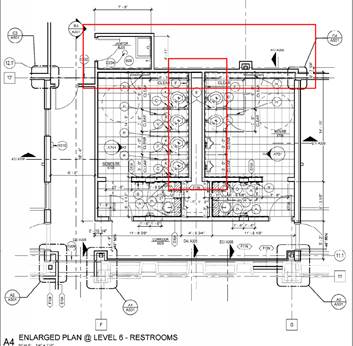 See Re-issued sheet A403.155.   Re: 05 50 00.2.03.I Bent steel plate pipe guards - Please provide detail and locate on architectural or structural plans.See struct vehicle barrier locations. 156.   Re: A451SS Steel Stair Dtls - Steel Frame Bldg. - What is the stair nosing specification?
Stair Nosings: Two-piece extruded aluminum with colored abrasive insert.
I. Manufacturer: Balco, Inc.; www.balcousa.com.
2. At Steel Pan Stairs: Model XH-330
3. Other Manufacturers:a. Babcock-Davis: www.babcockdavis.com .
b. Nystrom: www.nystrom.com.
c. Wooster Products Inc.: www.wooster-products.com .157.   Note 752 on A500 calls out stainless steel expansion joint covers.  Specification 07 95 13 only calls out extruded aluminum for the materials.  Please provide a specification for stainless steel expansion joint covers.Note updated RE: SPEC 07 95 13 for expansion joint cover. Sheet A500 Reissued.
158.   Is painting required for exposed MEP in shell space?See response #121.
159.  Reference Detail D3/A520.  Per Fry Reglet standard details, the aluminum reveal should be positively attached to a framing member through BOTH back flanges. Please confirm if double studs should be installed at each vertical reveal.  Please confirm if Z furring will be required at these locations or if the attachment screws should be driven through the 2” mineral wool insulation board.
See BQ 51-2 Attachment for further informationSee response #121.160. There are more than 80 intersection of the plaster reveals.  Will a factory mitered intersection be required or a butt joint where the horizontal reveal abuts a continuous vert reveal?
See BQ 51-2 Attachment for further informationSee response #121.161. Reference Specification 07 21 29.  Please clarify where the spray insulation included in this specification is to be installed.  The products specified appear to be for wall cavity installations.
Will spray insulation be required between the top parking deck level and the level six new shell space?  If so, please provide specifications including, products, minimum R-Value, and surface finish (painted or seal coat)Cementious friproofing, spray foam icenyene or exposed rigid insulation.162. The plumbing drawings indicate that the fire sprinkler system is to be serviced from existing branch lines on each floor.  Please confirm the size of the existing lines and the approximate location of the tie in point.The fire sprinklers for the addition are to be an extension/renovation to the existing fire sprinkler system serving the that floor. This addition will require the entire floor to be recalculated and sized (sizes confirmed) hydraulically. This work is done by the fire protection subcontractor.163. Please confirm that the existing building fire pumps are acceptable for the flow required and that no modification to the existing pump system is required as part of this project1. New office space:  The existing fire pump has the capacity to serve the entire tower, therefore adding additional area to levels six and seven should not be an issue.  
2. New garage stair:  The pump that serves this stair is called the "low rise" pump.  Presently this pump is a 1250 gpm at 120 psi. We believe this pump has the capacity to accept the new levels added. The fire sprinkler subcontractor will need to confirm these findings with updated hydraulic calculations.164. Reference 07 18 00. Please clarify where the new traffic coating is required.EXISTING ROOFING COATING TO BE REMOVED AT NEW LEVEL 6 PARKING AREAS AND AT NEW LEVEL 5-6 ACCESS RAMP, SEE TRAFFIC COATING DRAWINGS IN ADDENDUM NO. 1165. Demolition drawings do not indicate for any of the existing rooftop traffic coating to be removed.  Please confirm if it should be removed at both the new topping slab location and the parking area.EXISTING ROOFING COATING TO BE REMOVED AT NEW LEVEL 6 PARKING AREAS AND AT NEW LEVEL 5-6 ACCESS RAMP, SEE TRAFFIC COATING DRAWINGS IN ADDENDUM NO. 1166. During the prebid meeting it was noted that welders are not allowed to be connected to building power systems.  There are other portions of this project that will required 480V 3 Phase power.  Please confirm if temporary panels can be tied into the existing tower system and the limits of existing power.  If this is not an option, please confirm that a temporary diesel generator may be placed on the roof adjacent to the existing generators.Any equipment that could cause surging is not allowed.167.Please provide key notes for page A515.Keynotes added to sheet. Sheet A515 re-issued. 
168. Is the Contractor expected to demo the existing traffic coating on the current roof of the parking garage?EXISTING ROOFING COATING TO BE REMOVED AT NEW LEVEL 6 PARKING AREAS AND AT NEW LEVEL 5-6 ACCESS RAMP, SEE TRAFFIC COATING DRAWINGS IN ADDENDUM NO. 1169. Please provide the roof framing plan and details needed for Stair #6. Re: S130.SEE ADDENDUM NO.1170.  Please provide information on the existing fire pump in regards to the make, model, horsepower.
The low rise pump is 1250 gpm at 120 psi. The high rise pump is 750 gpm at 125 psi.171. Please provide information on the existing fire tank.The existing tank has 7500 gallons for the fire system.
172. Re: 1/S111 Level 6 - Ramp Partial Plan - Please provide details (sections) for these two beams at H' and J' noted below.
SEE ADDENDUM NO.1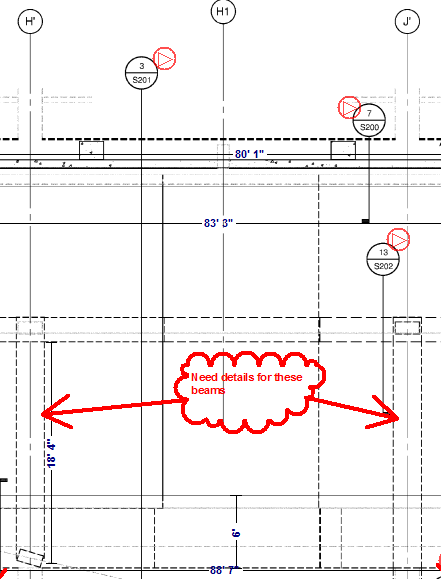 173. RE: D1/A008 Section Thru Parking Ramp - Confirm there is no new concrete work below Level 5. There is a ramp shown in bold from Level 4 as if it were new.No new  concrete below level 5, RE: STRUCT. Sheet A008 re-issued.
174. What is the thickness of existing topping slab on Level 6. There are scattered areas of removal at new columns and posts. Will any other areas of topping need to be removed?TOPPING SLAB WILL BE REMOVED AT SCATTERED AREAS FOR CONCRETE MISCLEANOUS WORK AND AT LOCATION OF CONNECTING NEW STEEL FRAME TO EXISTING STRUCTURE. THICKNESS VARIES BETWEEN 3.5 AND 5.5 IN FILED AND 7.5" AT PERIMETER OF BUILDING
175. The Cover Sheet rendering of the building indicates guardrails surrounding the exhaust on the canopy roof in 3 locations at the south edge of the garage. This guardrail is not shown anywhere else in the plans. Please provide on plan and provide details for mounting if required.See Sheet A007, coordinate with STRUCT.
176. Are guardrails required at the 2 ramps outside Corridor 6028? If yes, provide details.No rail required. COORDINATE W/ ARCHITECTURAL DRAWINGS
177. AD106.1 - Note 239 states to remove and store solar panel for Owners decision to surplus or let Contractor dispose. Please confirm where these solar panels are to be relocated. The solar panels will need to be transported to the OCB facility at 1851 Crosspoint.
178. Is it permissible to mechanically anchor (as detailed 11/S202 for the tower column connections) all pipe bollards / vehicle barriers (details shown on S201) and vehicle parking canopy columns (details shown on S402) to the concrete infill at the joist of level 6 proposed parking? Please advise if this is permissible.11/S202 ARE ANCHORS IN EPOXY. BID IN ACCORDANCE W/ APPLICABLE DETAILS. ALTERNATE CONNECTIONS MAY BE ADDRESSED DURING CONSTRUCTION179. Sheet E107 keyed note 1 calls out for the “AE” fixtures to have an emergency battery pack. These fixtures appear to be routed to an emergency circuit. Please confirm if the “AE” fixtures require a battery pack.Fixtures are circuited to an emergency circuit.  Reference to battery pack has been removed.180. RE: S110 Level 6 Framing Plan - What is the typical detail for tie-in connection at the end of a New Beam to an existing beam and to an existing joist?SEE SECTION CUTS ON SHEET S110
181. Details 12/S203 and 16/S203 are confusing in that the stirrup and #5 CONT on the side to the existing structure appear to continue through/into the existing structure. Please clarify the tie-in to existing along these new beams.STIRRUPS ARE AS SPECIFIED #4 @12" OR 9" DEPENDING ON THE SECTION. 16/s203, #5 IS CONT AND CORED THROUGH THE JOIST
182. S110 Level 6 Framing Plan adjacent to new slab opening - Is there a New Concrete Beam along Grid Line 17 between F' and L'? There is shading as if there is a new beam; however, the enlarged plan 1/S111 does not indicate one, nor does detail 7/S200. If there is a new beam, we'll need the detail/cross section with connection details to existing beams and columns here.THERE IS TYPICAL CONCRETE INFILL UNDERNEATH CANOPY COLUMNS
183. RE: 4/S403 New Canopy Column to Existing Concrete Slab Connection - What is the size of steel channels? Please provide extent of channels on structural floor plan sheet.SEE 11/S201184. CSP-9 Profile is called out on slab surface at 3/S403 & 4/S403, but is not called out at all similar details of topping removal for new steel columns (building and canopy). Is CSP-9 required at the top of existing slab at all similarALL SURFACES SHOWN ROUGHENED SHALL BE ROUGHENED TO A MINIMUM 1/4" AMPLITUDE, UNO.185. Regarding demolition shown on ED206, The area they have set aside for solar panel demo could contain 800 solar panels with associated junction boxes, inverters, switchgear, conduits and wiring. If it is a tracking array it would be even more labor intensive to demolish. A one line drawing or even a block diagram showing the KW and basic arrangement along with a building connection point would be helpful in order to accurately determine demolition cost.
The demo is for the panels that are on the roof only which are the larger panels and do not include the eyebrow panels that are attached to the existing tower structure. The panels located on the roof of the garage will need to be demoed back to the inverter panels located in a closet near the East Stairwell of level 4 & 5 of the garage.
186. Please clarify the extent of ceramic wall tile in the restrooms. Finish plans indicate walls to have Ceramic Tile and Paint on all walls of the restrooms, but elevations show full height ceiling tile.See sheet IF106 and IF107. SHEETS re-issued IF106 and IF107.
187. Please clarify the scope to be included in Alternate 1 “Level 5 and 6 Parking (less alternate 2)”. We assume this alternate include all work associated with the new ramp, lighting on the ramp, plumbing associated with the ramp, as well as all pavement markings, guardrails and bollards. Should this alternate include any other work?See addendum #1. Architectural and Structural Re-issued sheets to identify Bid Alternates #1 and #2.
188. Detail 11/S201 “New Vehicle Barrier System”. We cannot find where this barrier system is included in the scope of work. Please clarify where this occurs, if at all.SEE 1/S403,4/S403
189. A note located between column lines F and G states “See Notes 11 & 12 for Top of Concrete”. There is no Note 12 on the drawings. Should this read “See Notes 10 & 11”Modified to ""SEE NOTES 10 & 11 FOR TOP OF CONCRETE". SEE ADDENDUM
190. On sheet LS106.2 there is text that reads "FEC"  near mechanical room 6M06.  Is this intended to be a Fire Extinguisher Cabinet?Note deleted. Sheet LS106.2 re-issued.191. Can you confirm that the only areas in the existing facility to receive new flooring and base are Room 7079 and Corridor 7088?See sheet IF106 and IF107. SHEETS re-issued IF106 and IF107192. Can we get the electronic data files released to us per section 01 30 00, 3.23?  Specifically, the Revit model.  If transfer agreement is required, can you provide the contact to send it to?No, Electronic file will be available after contract is awarded.193. Will contractors be able to use the roof of the adjacent building (The Institute of Molecular Medicine) for access to the west elevation of the vertical expansion?  Are there any limitations to using this adjacent roof?A specific utilization plan would have to be reviewed and approved by owner. There are vivarium fresh air intakes on top of the IMM loading dock and possible structural consideration.194. Notes on sheet A403 call out different products from specification section 10 28 00., 3.04.  Can you specify which products are correct and which are required?Use Specs on Sheet.195. The plaster control joint shown on detail D3/A520 is typically an aluminum reveal attached to framing member through both flanges or a zee girt.  If there is no zee girt, a double stud condition will be required at every reveal.  Can you confirm what will be required at the plaster reveal to make this connection?See response #121
196. Where horizontal and vertical plaster control joints intersect, will butt joints be acceptable or will factory mitered reveal intersections be required?AT plaster control joints intersections only Mitered Reveal Intersections.197. Does the bid form (Section 6) need to be included on the CD Rom that we are required to turn in at bid time or will the one (1) original hard copy be acceptable?No – you do not need to include the bid form on your CDRom.198. Will the HSP be required to be submitted on a CD Rom also?You are not required to include the HSP on the CD Rom, but it is helpful if you are able to do so.199. The "Framed Opening Schedule" in 08 06 10 and the "Framed Opening Schedule" in the drawings do not seem to match or be complete.  Please provide a completed schedule in the drawings.See re issued sheet A601200. Reference structural repair work: The plans call out for Hilti RE 500 V3 and Hilti RE 500 SD. Would the 500 V3 be sufficient for all details that call out 500 SD?YES, HILTI RE 500 V3 IS ACCEPTABLE201. What are the quantities and locations for the repairs on page S300?  Should an allowance be included for unforeseen repair conditions?THESE ARE GENERAL REPAIR DETAILS TO BE USED FOR REPAIRS TO EXISTING STRUCTURAL ELEMENTS THAT MAY BE DAMAGED DURING CONSTRUCTION.202. What are the locations associated with page S203 detail #7?SEE PLAN FOR SECTION CUTS, TYPICAL AT NEW BEAM CONNECTION TO EXISTING BEAM203. What are the locations associated with page S201 detail #1?SEE 11/S200204. For page S202, details 1 and 2, the locations and connections are unclear. Could you clarify which detail goes to which beams? TYPICAL INFILL CONNECTIONS AT BOLLARDS AND CANOPY COLUMNS205. What is the thickness of the existing roof topping slab?VARIES BETWEEN 3.5 AND 5.5 IN FIELD AND MAY BE UP TO 7.5" WITHIN 6'-8' FROM THE PERIMETER PARAPET WALLS OF THE BUILDING206. What detail defines the three (3) new columns for the canopy along gridline 17 on page S110? (In reference to page S402 details 6 and 7)SEE S112207. What is the required vertical reinforcing for the steel column concrete encasements on page S202, details 6 and 7?SEE ADDENDUM NO. 1.208. Clarify the location of the top continuous #5 bars in the new and existing structure on page S203, detail 16?#5 TO BE EPOXY DOWELED INTO EXISTING CONCRETE BEAM, THE BAR SHALL BE CONTINUOUS BETWEEN EXISTING CONCRETE BEAMS.209. How many dowels are required for the joists on page 202 detail #4? This detail shows a quantity of 1 but references matching the bottom reinforcement which should be 5-#5s.)DOWELS TO MATCH BEAM BOTTOM REINF210. What detail applies to beam ends typical at column canopy for top and bottom bar dowels?SEE 2/S202211. What detail applies to beam ends along gridline A and also 21 for the top and bottom bar dowels?Beam end connections are similar to that shown in Det. 7/S2.03.212. What are the locations associated with page S200 detail 9 and 11?SEE ADDENDUM NO. 1.213. What is note #12 on page S110? (In reference to the top of concrete.)SEE ADDENDUM NO. 1.214. Why does page S111 detail #1, note 9 reference page S300?DETAILS MAYBE NEEDED DEPENDING ON CONTRACTOR'S MEANS AND METHODS215. Page A008, D1 appears to show some new concrete at the ramp from level 4 to 5. Is there any concrete work below level 5?W/ THE EXCEPTION OF THE WORK ON THE INTERMEDIATE LANDING ABOVE LEVEL 4.5, NO ADDITIONAL STRUCTURAL OCCURS BELOW LEVEL 5.216. For page S201, detail 17, it calls out coring a 2” diameter hole through the existing beams. Is there a shoring requirement for these locations? It seems like coring 6 – 2” holes is taking a good chunk of meat out of it those locations. The same question arises with page S202 for details 1 and 4 and also page S203 for detail 7.SHORING MAY BE REQUIRED DEPENDING ON CONSTRUCTION MEANS AND METHODS. COORDINATE ALL SHORING OPERATIONS W/ OWNER217. Can you provide typical joist spacing? Alternatively, please provide structural as-built drawings for the garage.EXISTING JOISTS ARE TYPICALLY @ 36" o.c. EXISTING STRUCTURAL DRAWINGS TO BE PROVIDED BY THE OWNER, COORDINATE W/ OWNER218. Can you confirm that there is only one location with the cockeyed column shown on page S201, detail 1 and 2?SEE ADDENDUM NO. 1.219. What is the required beam reinforcing for the upturn beam shown on page S200 detail 6 and 7?SEE ADDENDUM NO. 1.220. Please provide clarification of page S203 detail 12 and 16? Why would it call out for the stirrups to be through the slab? That is not doable. Is the #5 CONT cored and epoxied through the joist?STIRRUPS ARE SPACED AT 9 OR 12" BETWEEN JOISTS. CONT #5 IS CORED THROUGH THE EXISTING CONCRETE JOIST WEB221. Please verify ¼” surface prep being a CSP 7. What is noted is a CSP 9.ALL SURFACES SHOWN ROUGHENED SHALL BE ROUGHENED TO A MINIMUM 1/4" AMPLITUDE, UNO.222. Section E reads that JCI shall install the DDC and provide open book pricing. Lange Mechanical requests the opportunity to propose on this project and to execute the installation if awarded. If you are an authorized dealer and installer of JCI products, this is acceptable.223. Drawing IF107 was also re-issued, but it is still showing sealed concrete on the shelled space floor.  Is this required? No sealed concrete at Level 7 only where noted. IF107 re-issued in Addendum #2.END OF ADDENDUM 1A